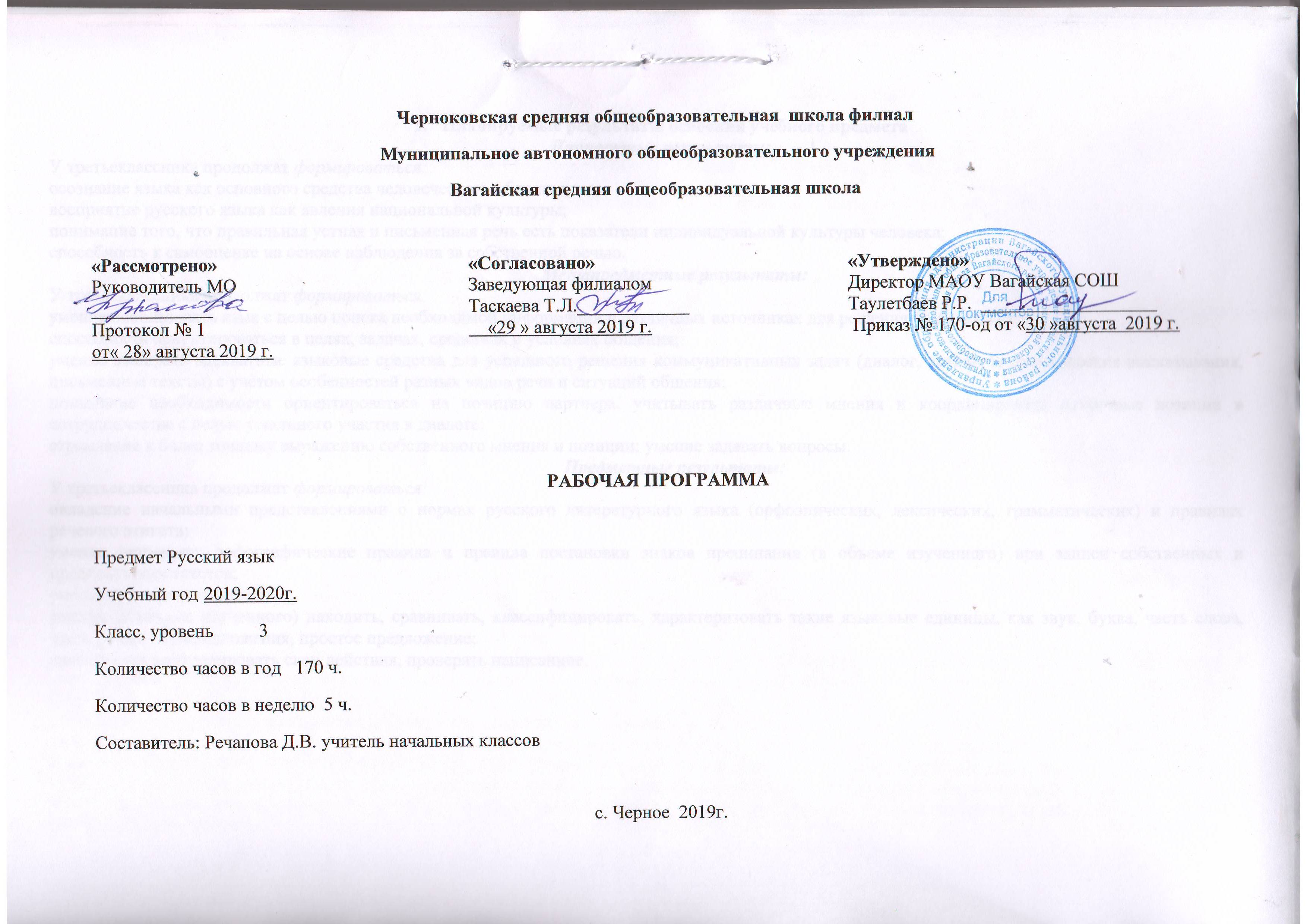 Планируемые результаты освоения учебного предмета Личностные результаты:У третьеклассника продолжат формироваться:осознание языка как основного средства человеческого общения;восприятие русского языка как явления национальной культуры;понимание того, что правильная устная и письменная речь есть показатели индивидуальной культуры человека;способность к самооценке на основе наблюдения за собственной речью.Метапредметные результаты:У третьеклассника продолжат формироваться:умение использовать язык с целью поиска необходимой информации в различных источниках для решения учебных задач;способность ориентироваться в целях, задачах, средствах и условиях общения;умение выбирать адекватные языковые средства для успешного решения коммуникативных задач (диалог, устные монологические высказывания, письменные тексты) с учетом особенностей разных видов речи и ситуаций общения;понимание необходимости ориентироваться на позицию партнера, учитывать различные мнения и координировать различные позиции в сотрудничестве с целью успешного участия в диалоге;стремление к более точному выражению собственного мнения и позиции; умение задавать вопросы.Предметные результаты:У третьеклассника продолжат формироваться:овладение начальными представлениями о нормах русского литературного языка (орфоэпических, лексических, грамматических) и правилах речевого этикета;умение применять орфографические правила и правила постановки знаков препинания (в объеме изученного) при записи собственных и предложенных текстов;умение проверять написанное;умение (в объеме изученного) находить, сравнивать, классифицировать, характеризовать такие языковые единицы, как звук, буква, часть слова, часть речи, член предложения, простое предложение;способность контролировать свои действия, проверять написанное.Содержание учебного предмета Как устроен наш язык (основы лингвистических знаний) (65 ч)Фонетика. Повторение изученного в 1 и 2 классах на основе введения фонетического анализа слова (3 ч).Состав слова. Повторение изученного во 2 классе на основе введения разбора слова по составу (4 ч).Синтаксис (18 ч)Предложение. Главные члены предложения: подлежащее и сказуемое. Второстепенные члены предложения: дополнение, определение, обстоятельство.Однородные члены предложения.Морфология (40 ч)Части речи; деление частей речи на самостоятельные и служебные.Имя существительное: общее значение (повторение изученного во 2 классе). Род и число имен существительных. Падеж. Падеж и предлог: образование предложно-падежной формы. Склонение имен существительных. Существительные одушевленные и неодушевленные, собственные и нарицательные. Словообразование имен существительных.Имя прилагательное: общее значение (повторение изученного во 2 классе). Изменение имен прилагательных по родам, числам и падежам. Основные признаки качественных, относительных и притяжательных имен прилагательных.Местоимение. Личные местоимения. Употребление личных местоимений в речи. Склонение личных местоимений.Правописание (формирование навыков грамотного письма) (54 ч)Повторение правил правописания, изученных во 2 классе.Правописание падежных окончаний имен существительных. Правописание суффиксов имен существительных -ок-ец-, -иц-, -инк-, -енк-, сочетаний ичк, ечк.Правописание падежных окончаний имен прилагательных.Постановка запятой при однородных членах (при перечислении, при употреблении союзов а, но).7.   Развитее речи (35 ч)Продолжение работы над структурой текста, начатой во 2 классе: озаглавливание текстов, написание собственных текстов по заданным заглавиям; корректирование текстов с нарушенным порядком предложений и абзацев составление плана текста, написание текста по заданному плану. Определение типов текстов - повествование, описание, рассуждение - и создание собственных текстов заданного типа.Знакомство с изложением и сочинением как видами письменной работы.Знакомство с жанрами письма и поздравительной открытки.Создание собственных текстов и редактирование заданных текстов, развитие правильности, богатства и выразительности письменной речи (с опорой на     материал раздела «Лексика», изученный во 2 классе): использование в текстах многозначных слов, синонимов, антонимов, заимствованных слов, устаревших слов и фразеологизмов.Слова с непроверяемым написанием для изучения в 3 классе    Аптека, багаж, беседа, библиотека, билет, болото, ботинки, вагон, везде, вкус, вокруг, восток, впереди, газета, галерея, гигант, горячий, девочка, животное, забота, запад, заря, здесь, инженер, интересный, календарь, картофель, кастрюля, когда, комната, конечно, костюм, лагерь, лимон, лучше, магазин, малина, мебель, медленно, метро, минута, морковь, обычный, огород, один, океан, организм, орех, осина, остров, охрана, очень, песок, пирог, погода, помидор, потом, прекрасный, привет, природа, профессия, пшеница, ракета, расстояние, салют, сапог, север, сейчас, счастье, тарелка, территория, трактор, трамвай, учитель, фамилия, человек, шампунь, шелест, шоколад, шофёр, яблоко.Тематическое планирование с указанием количества часов, отводимых на освоения каждой темы.№Тема урокаКоличество часов1Повторяем фонетику.12* Вспоминаем правила написания заглавной буквы.13Фонетический анализ слова.14Вспоминаем правило переноса слов.15Текст, его признаки и типы.16Фонетический анализ слов.17* Правила обозначения гласных после шипящих.18Состав слова.19Правописание безударных гласных в корне слов.110Повторяем признаки и типы текстов.111Разбор слова по составу.112Повторяем правила правописания согласных в корне.113* Повторяем словообразование.114Текущий диктант или тест по теме «Повторение изученных орфограмм».115Анализ ошибок, допущенных в диктанте. Правило написания непроизносимых согласных в корне слова. 116Текст и его заглавие.117Разбор слова по составу и словообразование. 118* Повторяем правописание суффиксов.119Повторяем правописание приставок.120Текущая контрольная работа или тест по темам «Фонетический анализ слова, разбор слова по составу».121Заглавие и начало текста.122Предложение и его смысл. Слова в предложении.123* Виды предложения по цели высказывания и интонации.124Последовательность предложений в тексте. Самостоятельная работа по развитию речи по теме «Текст, заголовок текста».125Списывание по теме «Повторение изученных орфограмм».126Главные члены предложения.127Повторяем написание разделительного твердого и разделительного мягкого знаков.128Главные члены предложения.129* Учимся писать приставки.130Учимся писать приставки, оканчивающиеся на з/с.130Словарный диктант. Подлежащее.131Сказуемое.132Учимся писать письма.133* Сказуемое.134Итоговая контрольная работа по темам «Простое предложение. Виды предложений по цели высказывания и по интонации. Главные члены предложения».135Учимся писать письма.136* Второстепенные члены предложения.137Второстепенные члены предложения. Обстоятельство.138Учимся писать приставку с-.139Итоговый диктант по теме «Орфограммы, изученные во 2 классе».140Анализ ошибок, допущенных в диктанте.141Обстоятельство.142Учимся писать письма.143Определение.144Учимся писать слова с двумя корнями.145* Определение.146Запоминаем соединительные гласные о, е.147Учимся писать письма.148Дополнение.149Учимся писать буквы о, ё после шипящих в корне слова.150* Дополнение.151Текущая контрольная работа или тест по темам «Распространенные и нераспространенные предложения. Второстепенные члены предложения». 152Учимся писать буквы о, ё после шипящих в корне слова.153Списывание.154Однородные члены предложения.155Учимся обозначать звук [ы] после звука [ц].156* Однородные члены предложения.157Знаки препинания при однородных членах предложения.158Учимся писать письма.159* Однородные члены предложения.160Учимся ставить знаки препинания в предложениях с однородными членами предложения.161Словарный диктант. Однородные члены предложения. 162Учимся ставить знаки препинания в предложениях с однородными членами предложения.163Учимся писать письма.164* Повторяем фонетику и состав слова.165Итоговая контрольная работа за первое полугодие по темам «Фонетика. Состав слова. Синтаксис. Простое предложение». 166Повторение.167Итоговый диктант за первое полугодие по теме «Орфограммы, изученные в первом полугодии».168* Анализ ошибок, допущенных в диктанте.169Части речи.170Самостоятельные и служебные части речи.171Повторение.172Имя существительное.173Повторение.174Учимся писать изложение.175* Род имен существительных.176Род имен существительных.177Учимся писать изложение.178Число имен существительных.179Правописание мягкого знака после шипящих в именах существительных.180* Правописание мягкого знака после шипящих в именах существительных.181Число имен существительных.182Изменение имен существительных по числам.183Изменение имен существительных по числам.184Текущая контрольная работа по теме «Части речи, род и число имен существительных». 185Учимся писать изложение.186Изменение имен существительных по падежам.187Падеж имен существительных. Косвенные падежи.188* Падеж имен существительных. Падежные предлоги.189Учим слова с удвоенными согласными в корне слова.190Учимся писать письма.191Падеж имен существительных.192Учимся писать суффикс -ок- в именах существительных.193Падеж имен существительных.194* Учимся писать суффиксы -ец- и -иц- и сочетания ичк и ечк.195Работа с текстом.196Склонение имен существительных. Наблюдение. Понятие о склонении.197Учимся писать сочетания инк, енк.198Текущий диктант по темам «Мягкий знак после шипящих на конце имен существительных. Удвоенные согласные в словах. Суффиксы имен существительных».199* Анализ ошибок, допущенных в диктанте.1100Склонение имен существительных.1101Правописание безударных окончаний имен существительных 1-го склонения.1102Списывание.1103Склонение имен существительных родительного падежа множественного числа.1104Тест по теме «Род, число, падеж, склонение имен существительных».1105* Правописание безударных окончаний имен существительных 1-го склонения.1106Имена существительные одушевленные и неодушевленные.1107Учимся писать безударные окончания имен существительных 2 склонения.1108Учимся писать изложения.1109* Имена существительные одушевленные и неодушевленные.1110Учимся писать безударные окончания имен существительных 2 склонения.1111Имена существительные собственные и нарицательные.1112Правописание гласных в окончаниях имен существительных после шипящих и ц.1113Учимся писать изложение.1114* Способы образования имен существительных.1115Правописание безударных окончаний имен существительных 3-го склонения.1116* Способы образования имен существительных.1117Итоговая контрольная работа по теме «Грамматические признаки имени существительного». 1118Учимся писать безударные окончания имен существительных 3-го склонения.1119Текущее изложение.1120Повторяем фонетику и состав слова. 1121Словарный диктант.Повторяем правописание безударных окончаний имен существительных 1-го, 2-го и 3-го склонений.1122Итоговый диктант по теме «Орфограммы, изученные в третьей четверти».1123* Анализ ошибок, допущенных в диктанте.1124Имя прилагательное.1125Правописание окончаний имен существительных множественного числа.1126Повторение.1127Имя прилагательное.1128* Повторяем правописание безударных окончаний имен существительных.1129Имя прилагательное.1130* Правописание имен существительных на ий, ия, ие.1131Правописание имен существительных на ий, ия, ие.1132Повторение правил правописания безударных окончаний имен существительных.1134Текущий диктант по теме «Правописание падежных окончаний имен существительных».1135* Анализ ошибок, допущенных в диктанте.1136Качественные имена прилагательные.1137Изложение с элементами сочинения.1138Степени сравнения качественных прилагательных.1139* Правописание окончаний имен прилагательных.1140Учимся писать изложение.1141Степени сравнения качественных прилагательных.1142Правописание окончаний имен прилагательных.1143* Краткая форма качественных прилагательных.1144Правописание окончаний имен прилагательных.1145Учимся писать сочинение.1146Относительные имена прилагательные.1147Относительные имена прилагательные. Правописание относительных прилагательных.1148* Как образуются относительные имена прилагательные.1149Правописание относительных прилагательных.1150Учимся писать сочинение.1151Текущая контрольная работа по теме «Имя прилагательное и его грамматическое значение». 1152Относительные имена прилагательные.1153* Правописание относительных прилагательных.1154Притяжательные имена прилагательные.1155Правописание притяжательных прилагательных.1156Текущий диктант по теме «Правописание падежных окончаний имен прилагательных». 1157*Анализ ошибок, допущенных в диктанте.1158Правописание сравнительной степени качественных прилагательных.1159Списывание.1160* Правописание превосходной степени качественных прилагательных.1161Правописание краткой формы качественных прилагательных. Словарный диктант.1162Местоимение.1163Текущее изложение.1164Личные местоимения.1165Личные местоимения.1166Правописание местоимений с предлогами.1167*Как изменяются местоимения.1168Правописание местоимений. Как изменяются местоимения.1169Комплексная итоговая контрольная работа. На материале блоков «Как устроен наш язык», «Правописание», «Развитие речи». 1170Праздник «Знатоки русского языка».1Итого                                                                                                                                                                                                                             170Итого                                                                                                                                                                                                                             170Итого                                                                                                                                                                                                                             170